Неделя № 3625.05.2020 - 29.05.2020Тема недели: «Царство растений. Травы и цветы.»Цель: На этой неделе мы закрепим знания детей о травах и цветах как представителях флоры Земли, их красоте и пользе.  Обобщим знания детей о том, что на нашей планете существует огромное царство растений, а в нем есть три «государства» — деревьев, кустарников, а также травянистых растений. Познакомимся с многообразием трав и их пользе: травы, так же, как и все другие растения, очищают воздух от пыли, обогащают его кислородом; травы — это пища для многих видов травоядных животных, их семена — это корм для птиц; наконец, лекарственные травы помогают излечивать многие наши болезни порой даже лучше, чем таблетки. Познакомимся с великим многообразием цветов — дикорастущих и садовых, лесных, полевых, луговых, болотных. Познакомимся с  Красной книгой растений, в которую занесены редкие и исчезающие виды.28.05.2020Утренняя зарядкаhttps://www.youtube.com/watch?v=4Oxoa4mKlUAОД КонструированиеТема: «Букет»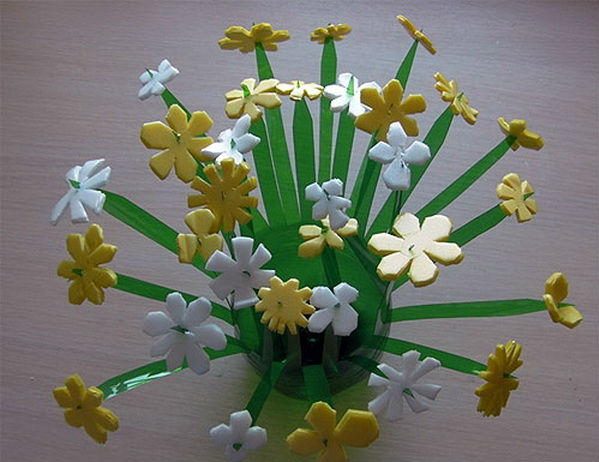 Что понадобится:1,5-литровая бутылка зеленого цвета из плотного пластика;пенопластовые подложки разных оттенков;ножницы, свеча.1. Отрезаем горловину бутылки. Делаем вертикальные полоски длиной 8-10 см и шириной 1 см. Заостряем кончики каждой полоски. Получились стебли цветка.2. Вырезаем из подложек цветочки различных форм и оттенков. Прокалываем середину каждого ножницами. Нужно, чтобы цветок и стебель были пропорциональными.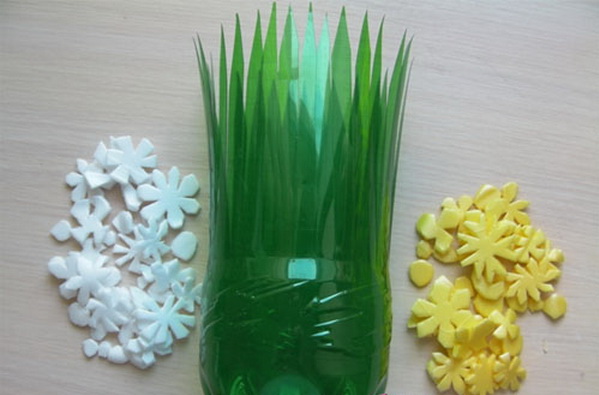 3. Надеваем на стебли цветы, после оплавляя свечой острый кончик, чтобы никто не поранился о самодельную вазочку. Тогда такую поделку можно будет поставить даже в детской комнате.Любая ваза из пластиковой бутылки способна стать украшением дома или сада. Можно использовать их для букетов свежесрезанных или сухих цветов, для хранения мелких предметов или для фруктов.ОД Физическое развитиеhttp://dou8.edu-nv.ru/svedeniya-ob-obrazovatelnoj-organizatsii/938-dokumenty/6328-stranichka-instruktora-po-sportuОД АппликацияТема: «В гостях у мухи-цокотухи »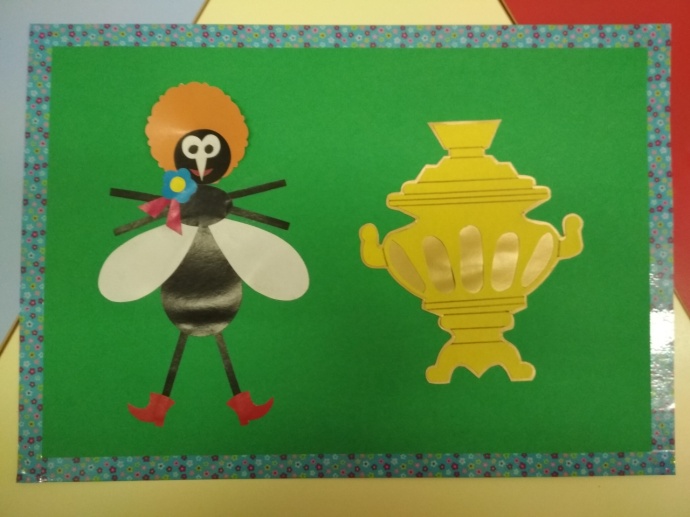 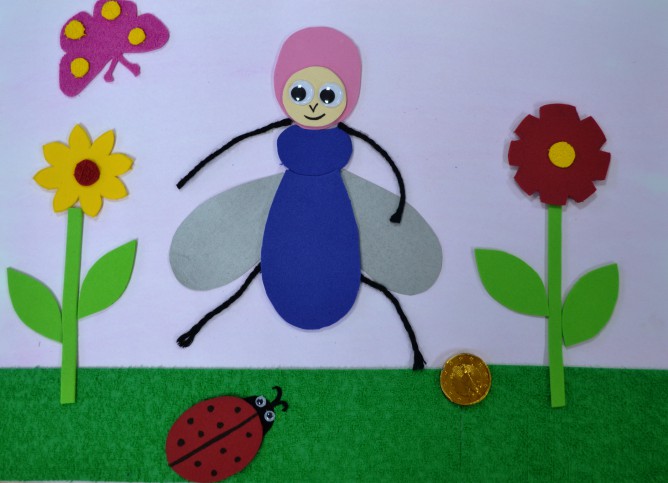 